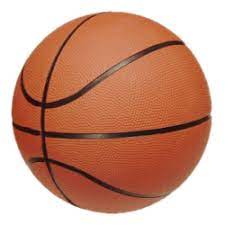 Hej alla!Den 9-12 maj är det äntligen dags för Göteborg basketball festival! Cupen har en egen hemsida www.basketballfestival.se där man kan läsa det mesta om cupen såsom spelschema m.m, det läggs in ny information där allt eftersom. Det finns även en app som det är bra om grabbarna laddar ner som heter Göteborg basketball festival. Eventuella ändringar gällande spelschemat ser ni på cupens hemsida eller i appen. Laget är anmält som Östersund Basket Ungdom Boys-16 och det är Jens och Felix som åker med laget ner till Göteborg. Som det ser ut i appen kommer samtliga matcher i cupen att filmas och kunna ses i Solidsport. Laget åker nattåg t.o.r till Göteborg. Avresa från Östersunds tågstation är onsdag 8/5 kl 21.23. SAMLING PÅ TÅGSTATIONEN KL 20.50. Ank Gbg 08.15 torsdag morgon den 9/5. Hemresa avg Gbg sön 12/5 kl 18.32. Ank ÖSD tågstation kl 06.45 den 13/5 (måndag morgon).  Vid ankomst Gbg så äter killarna frukost på skolan där de ska bo. Oklart om det finns restaurangvagn på tågen så bra att ta med något att äta. Logi:Killarna kommer att bo i ett klassrum på Kålltorpsskolan tillsammans med andra lag. De kommer att behöva egen luftmadrass el. liknande att sova på (se packlista nedan). Matsedel finns på hemsidan och i appen. I cupavgiften ingår obegränsade resor med kommunaltrafiken, samtliga i laget kommer att få varsitt plastkort som gäller på spårvagnar och bussar. Kostnader:Cupkorten inkl mat (10 måltider) och logi under cupen + tågresan är betalt.  Det som varje spelare behöver ha med sig är pengar för någon måltid på söndag + fika på tåget på söndag kväll, fickpengar under cupen och pengar för ev besök på Liseberg (se rabatter på Liseberg i appen). Hemkomst:Ank ÖSD tågstation kl 06.45 den 13/5 (måndag morgon).PacklistaToalettartiklar, ev medicin, skavsårsplåster, öronproppar.Luftmadrass + pump eller dylikt att sova på.Sovsäck och kuddeOmbyteskläderHanddukar BasketskorVattenflaskaBasketboll för de som vill (ej nödvändigt)Telefon, airpods/hörlurar och mobilladdare (ta gärna med skarvsladd med grenkontakt så fler kan ladda samtidigt i klassrummet).De spelare som har privata matchställ måste ta med sig dessa (både vitt och blått), övriga spelare får låna matchställ.Mindre ryggsäck att använda dagtid.Tofflor att ha på skolan kan vara skönt.Om någon kommer på något ytterligare kring cupen så skriv det i Supertext. Hälsningar Mia (Hampus mamma)